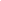 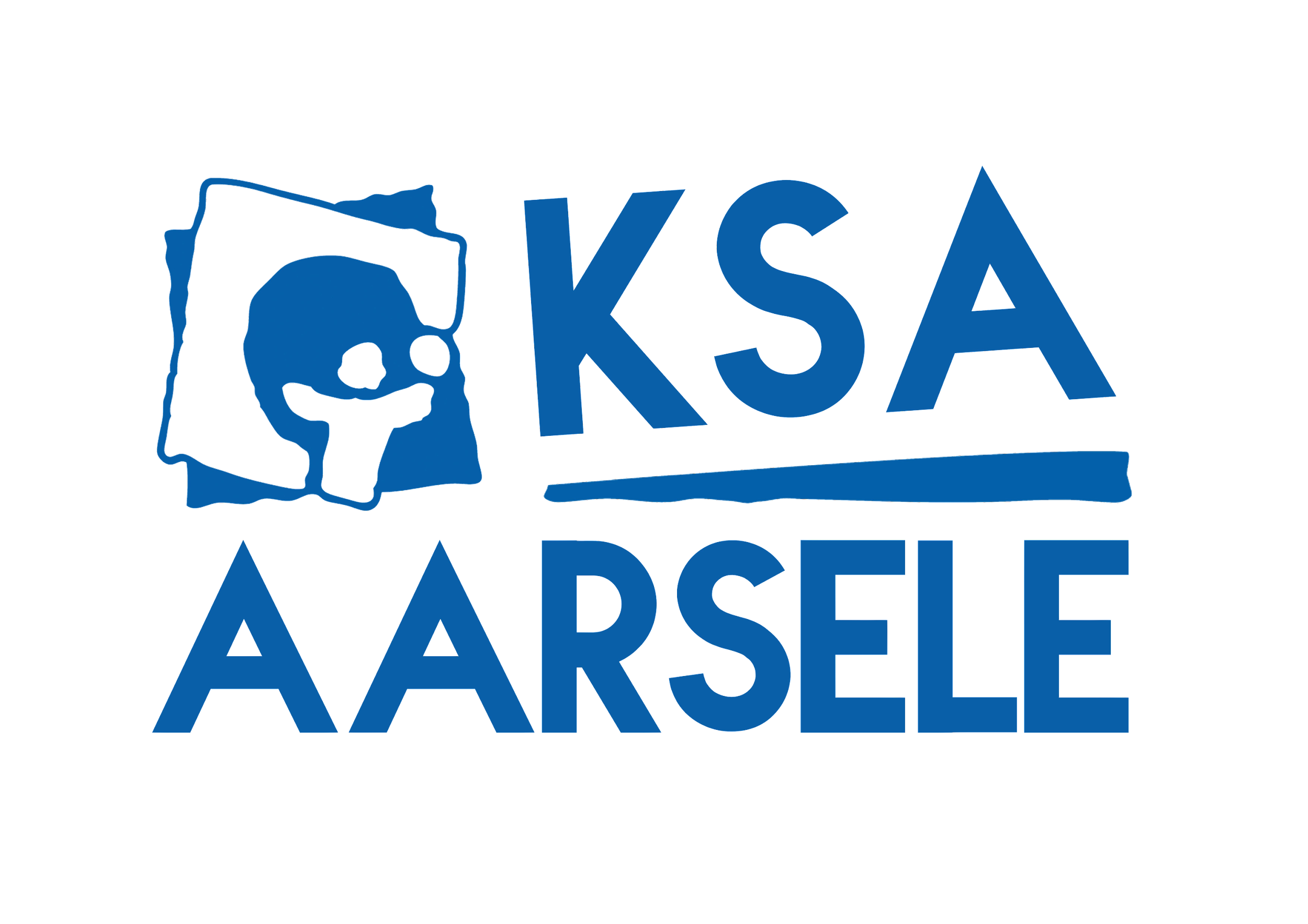 26 FEBRUARI - ACTIVITEITMorgen is het Carnaval, maar wat als we dit een dagje vroeger vieren? Als ik aan carnaval denk, denk ik aan verkleedkleren, knutselen en verf. Trek je vuile kleren maar aan, want wie niet klaar is voor carnaval zal in deze activiteit wel klaargestoomd worden. We zullen met verf onze toekomst bepalen en er een kleurrijke zondag van maken.3-5 MAART - WEEKENDZijn jullie klaar voor het leukste weekend van het jaar? Wij gaan samen met al onze vriendjes en vriendinnetjes en natuurlijk jullie altijd enthousiaste leiding. Van vrijdag tot zondag gaan we plezier maken en de leukste dingen doen in 12 MAART - ACTIVITEITIk denk dat het tijd is om te kijken wie van de kabouters er bovenaan de ladder staat. Wie is het best in een hanengevecht of in kruiswoordraadsels of in touwtjespringen en in zoveel andere disciplines. De kaboutertjes gaan tot het uiterste om helemaal bovenaan te komen. 19 MAART - ACTIVITEITErgens in een land hier ver vandaan woont koningin Eloïsa. Haar kinderen Louis en Louise worden binnenkort oud genoeg om haar koninkrijk over te nemen maar daarvoor hebben ze nog een liefje nodig. Koningin Eloïsa reist van land tot land om de perfecte liefjes voor haar zoon en dochter te vinden. Op 19 maart brengt ze daarom een bezoekje aan de Kaboutertjes van KSA Aarsele in de hoop daar de liefjes van haar kindjes te ontmoeten. Hebben jullie altijd al een prins of prinses willen zijn? Kom dan zeker naar de KSA en doe je uiterste best om het hart van haar zoon of dochter te veroveren! 16 APRIL - ACTIVITEITDE PAASHAAS IS VERMIST!!! Ongeveer een week geleden is onze paashaas op bezoek geweest, maar op het nieuws heb ik gehoord dat hij spoorloos verdwenen is. Sommigen beweren dat hij ontvoerd is. Op de KSA hebben we er al hevig naar gezocht, maar ik denk dat we een saboteur in ons midden hebben. Hoog tijd om die te ontmaskeren en de paashaas terug te brengen.30 APRIL – ACTIVITEITDE PAASHAAS IS VERMIST!!! Ongeveer een week geleden is onze paashaas op bezoek geweest, maar op het nieuws heb ik gehoord dat hij spoorloos verdwenen is. Sommigen beweren dat hij ontvoerd is. Op de KSA hebben we er al hevig naar gezocht, maar ik denk dat we een saboteur in ons midden hebben. Hoog tijd om die te ontmaskeren en de paashaas terug te brengen.14 MEI - LAATSTE ACTIVITEIT
Vandaag is de laatste activiteit van dit jaar. We halen nog een laatste keer alles uit de kast en maken nog een laatste keer super veel plezier. Niet getreurd want tijdens de zomer gaan we allemaal samen op kamp naar de ardennen. Daar gaan we een hele week spelletjes spelen en in tenten slapen, maar voorlopig maken we nog 1 keer super veel plezier op een mooie zondagnamiddag. WEEKEND: 3 - 5 maartKAMP: 10 – 16 Juli